Vilniaus „Santaros“ gimnazijoje2022 m. gegužės 9-13 dienomis organizuojamaKarjeros savaitė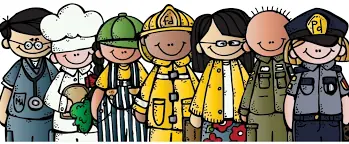 UNIVERSITETAIGenerolo Jono Žemaičio Lietuvos karo akademija www.lka.ltISM Vadybos ir ekonomikos universitetas www.ism.ltKauno technologijos universitetas www.ktu.edu	Kazimiero Simonavičiaus universitetas www.ksu.ltKlaipėdos universitetas www.ku.ltLCC tarptautinis universitetas www.lcc.ltLietuvos muzikos ir teatro akademija http://lmta.ltLietuvos sporto universitetas www.lsu.ltLietuvos sveikatos mokslų universitetas www.lsmuni.ltMykolo Romerio universitetas www.mruni.eu/lt/Šiaulių universitetas www.su.ltVilniaus dailės akademija www.vda.ltVilniaus Gedimino technikos universitetas www.vgtu.ltVilniaus Šv. Juozapo kunigų seminarija www.seminarija.ltVilniaus universitetas www.vu.ltVilniaus universiteto Verslo mokykla http://www.vm.vu.lt/Vytauto Didžiojo universitetas www.vdu.ltKOLEGIJOS 
Alytaus kolegija www.akolegija.lt Kauno kolegija www.kaunokolegija.lt Kauno miškų ir aplinkos inžinerijos kolegija www.kmaik.lt Kauno technikos kolegija www.ktk.lt Klaipėdos valstybinė kolegija www.kvk.lt Kolpingo kolegija https://www.kolpingokolegija.lt/ Lietuvos aukštoji jūreivystės mokykla www.lajm.lt Lietuvos verslo kolegija  https://www.ltvk.lt/ Marijampolės kolegija www.marko.lt Panevėžio kolegija  www.panko.lt Socialinių mokslų kolegija www.smk.lt Šiaulių valstybinė  kolegija www.svako.lt Šiaurės Lietuvos kolegija www.slk.lt Šv. Ignaco Lojolos kolegija https://www.ilk.lt/Tarptautinė teisės ir verslo aukštoji mokykla www.ttvam.lt VilniusUtenos kolegija www.utenos-kolegija.lt UtenaV. A. Graičiūno aukštoji vadybos mokykla www.avm.lt  Kaunas, VilniusVilniaus dizaino kolegija www.dizainokolegija.lt VilniusVilniaus kolegija www.viko.lt VilniusVilniaus kooperacijos kolegija www.vkk.lt Vilnius, KaunasVilniaus technologijų ir dizaino kolegija www.vtdko.lt VilniusVilniaus verslo kolegija www.kolegija.lt Vilnius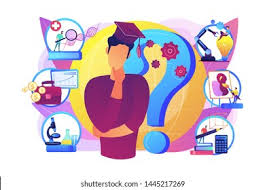 PROFESINĖS MOKYKLOS Dieveniškių technologijų ir verslo mokykla  Dieveniškės www.zum.dieveniskes.lm.lt
Amatų mokykla „Sodžiaus meistrai“   Trakų r., Rūdiškės www.sodziausmeistrai.lt
Aukštadvario žemės ūkio mokykla Trakų r., Aukštadvaris  www. azum.aukstadvaris.lm.lt
Bukiškių žemės ūkio mokykla   Vilniaus r., Bukiškės www.bukmokykla.ot.lt
Elektrėnų profesinio mokymo centras Elektrėnai www.epmc.lt
Mokykla „Art of Beauty“Vilnius www.mokyklaaob.lt
Švenčionių profesinio rengimo centras  Švenčionių r., Cirkliškis www.sprc.ten.lt 
Ugniagesių gelbėtojų mokykla  Vilnius www.vpgt.lt 
Ukmergės technologijų ir verslo mokykla  Ukmergė www.ukvm.lt
Vilniaus automechanikos ir verslo mokykla  Vilnius www.vsam.lt
Vilniaus geležinkelio transporto ir verslo paslaugų mokykla  Vilnius www.vgtvpm.lt 
Vilniaus komunalinių paslaugų mokykla  Vilnius www.vkpm.w3.lt
Vilniaus kurčiųjų ir neprigirdinčiųjų reabilitacinis profesinio mokymo centras  Vilnius www.kpmc.vilnius.lm.lt
Vilniaus paslaugų verslo darbuotojų profesinio rengimo centras  Vilnius  www.pvdprc.lt
Vilniaus statybininkų rengimo centras  Vilnius www.vsrc.lt
Vilniaus technologijų ir verslo profesinio mokymo centras  Vilnius  www.profmokymocentras.vilnius.lm.lt
Vilniaus turizmo ir prekybos verslo mokykla  Vilnius www.vtpvm.lt
Visagino pasieniečių mokykla  Vilniaus r., Medininkai www.pasienietis.lt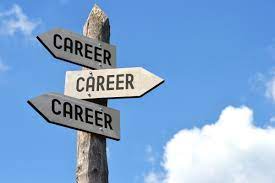 